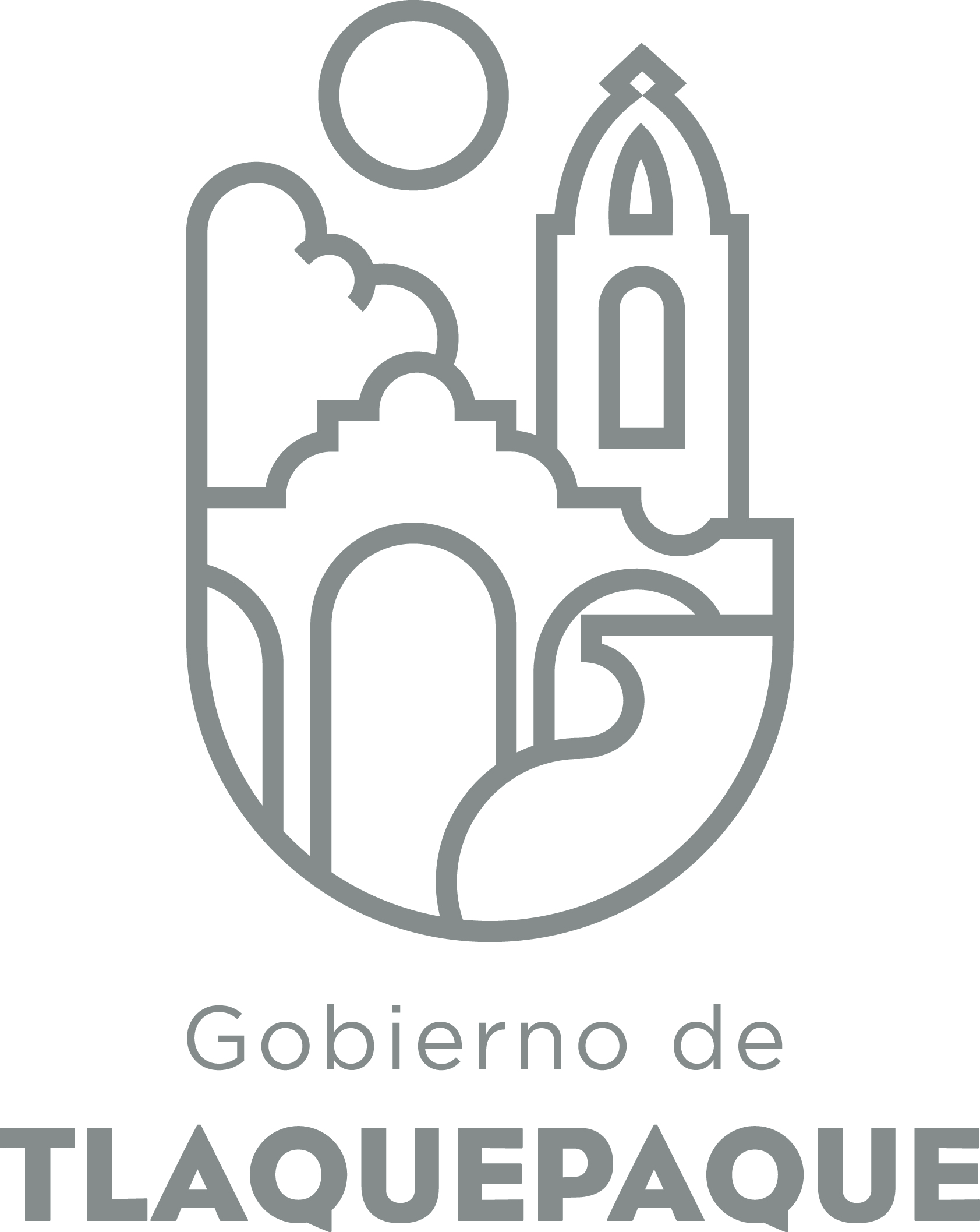 ANEXO 1: DATOS GENERALESANEXO 2: OPERACIÓN DE LA PROPUESTAElaborado por: DGPP / PP / PLVANEXO 1: DATOS GENERALESANEXO 2: OPERACIÓN DE LA PROPUESTAElaborado por: DGPP / PP / PLVANEXO 1: DATOS GENERALES				ANEXO 2: OPERACIÓN DE LA PROPUESTAElaborado por: DGPP / PP / PLVA)Nombre del programa/proyecto/servicio/campañaA)Nombre del programa/proyecto/servicio/campañaA)Nombre del programa/proyecto/servicio/campañaA)Nombre del programa/proyecto/servicio/campañaProyecto de participación ciudadana activa a beneficio de su Seguridad Publica.Proyecto de participación ciudadana activa a beneficio de su Seguridad Publica.Proyecto de participación ciudadana activa a beneficio de su Seguridad Publica.Proyecto de participación ciudadana activa a beneficio de su Seguridad Publica.Proyecto de participación ciudadana activa a beneficio de su Seguridad Publica.Proyecto de participación ciudadana activa a beneficio de su Seguridad Publica.EjeEje55B) Dirección o Área ResponsableB) Dirección o Área ResponsableB) Dirección o Área ResponsableB) Dirección o Área ResponsableSUBDIRECCION DE VINCULACION CIUDADANA.SUBDIRECCION DE VINCULACION CIUDADANA.SUBDIRECCION DE VINCULACION CIUDADANA.SUBDIRECCION DE VINCULACION CIUDADANA.SUBDIRECCION DE VINCULACION CIUDADANA.SUBDIRECCION DE VINCULACION CIUDADANA.EstrategiaEstrategia5.15.1C)  Problemática que atiende la propuestaC)  Problemática que atiende la propuestaC)  Problemática que atiende la propuestaC)  Problemática que atiende la propuestaPromoción de la participación Ciudadana a través de recibir las problemáticas que aquejan a las colonias en relación a Seguridad Publica, siendo incluyente con otras Dependencias: Participación Ciudadana, Servicios Públicos, Agua Potable, Aseo Público y Regidores.Promoción de la participación Ciudadana a través de recibir las problemáticas que aquejan a las colonias en relación a Seguridad Publica, siendo incluyente con otras Dependencias: Participación Ciudadana, Servicios Públicos, Agua Potable, Aseo Público y Regidores.Promoción de la participación Ciudadana a través de recibir las problemáticas que aquejan a las colonias en relación a Seguridad Publica, siendo incluyente con otras Dependencias: Participación Ciudadana, Servicios Públicos, Agua Potable, Aseo Público y Regidores.Promoción de la participación Ciudadana a través de recibir las problemáticas que aquejan a las colonias en relación a Seguridad Publica, siendo incluyente con otras Dependencias: Participación Ciudadana, Servicios Públicos, Agua Potable, Aseo Público y Regidores.Promoción de la participación Ciudadana a través de recibir las problemáticas que aquejan a las colonias en relación a Seguridad Publica, siendo incluyente con otras Dependencias: Participación Ciudadana, Servicios Públicos, Agua Potable, Aseo Público y Regidores.Promoción de la participación Ciudadana a través de recibir las problemáticas que aquejan a las colonias en relación a Seguridad Publica, siendo incluyente con otras Dependencias: Participación Ciudadana, Servicios Públicos, Agua Potable, Aseo Público y Regidores.Línea de AcciónLínea de AcciónC)  Problemática que atiende la propuestaC)  Problemática que atiende la propuestaC)  Problemática que atiende la propuestaC)  Problemática que atiende la propuestaPromoción de la participación Ciudadana a través de recibir las problemáticas que aquejan a las colonias en relación a Seguridad Publica, siendo incluyente con otras Dependencias: Participación Ciudadana, Servicios Públicos, Agua Potable, Aseo Público y Regidores.Promoción de la participación Ciudadana a través de recibir las problemáticas que aquejan a las colonias en relación a Seguridad Publica, siendo incluyente con otras Dependencias: Participación Ciudadana, Servicios Públicos, Agua Potable, Aseo Público y Regidores.Promoción de la participación Ciudadana a través de recibir las problemáticas que aquejan a las colonias en relación a Seguridad Publica, siendo incluyente con otras Dependencias: Participación Ciudadana, Servicios Públicos, Agua Potable, Aseo Público y Regidores.Promoción de la participación Ciudadana a través de recibir las problemáticas que aquejan a las colonias en relación a Seguridad Publica, siendo incluyente con otras Dependencias: Participación Ciudadana, Servicios Públicos, Agua Potable, Aseo Público y Regidores.Promoción de la participación Ciudadana a través de recibir las problemáticas que aquejan a las colonias en relación a Seguridad Publica, siendo incluyente con otras Dependencias: Participación Ciudadana, Servicios Públicos, Agua Potable, Aseo Público y Regidores.Promoción de la participación Ciudadana a través de recibir las problemáticas que aquejan a las colonias en relación a Seguridad Publica, siendo incluyente con otras Dependencias: Participación Ciudadana, Servicios Públicos, Agua Potable, Aseo Público y Regidores.No. de PP EspecialNo. de PP EspecialD) Ubicación Geográfica / Cobertura  de ColoniasD) Ubicación Geográfica / Cobertura  de ColoniasD) Ubicación Geográfica / Cobertura  de ColoniasD) Ubicación Geográfica / Cobertura  de ColoniasSE CONTEMPLA EN LA TOTALIDAD DEL MUNICIPIO DE SAN PEDRO TLAQUEPAQUE.SE CONTEMPLA EN LA TOTALIDAD DEL MUNICIPIO DE SAN PEDRO TLAQUEPAQUE.SE CONTEMPLA EN LA TOTALIDAD DEL MUNICIPIO DE SAN PEDRO TLAQUEPAQUE.SE CONTEMPLA EN LA TOTALIDAD DEL MUNICIPIO DE SAN PEDRO TLAQUEPAQUE.SE CONTEMPLA EN LA TOTALIDAD DEL MUNICIPIO DE SAN PEDRO TLAQUEPAQUE.SE CONTEMPLA EN LA TOTALIDAD DEL MUNICIPIO DE SAN PEDRO TLAQUEPAQUE. Indicador ASE Indicador ASED) Ubicación Geográfica / Cobertura  de ColoniasD) Ubicación Geográfica / Cobertura  de ColoniasD) Ubicación Geográfica / Cobertura  de ColoniasD) Ubicación Geográfica / Cobertura  de ColoniasSE CONTEMPLA EN LA TOTALIDAD DEL MUNICIPIO DE SAN PEDRO TLAQUEPAQUE.SE CONTEMPLA EN LA TOTALIDAD DEL MUNICIPIO DE SAN PEDRO TLAQUEPAQUE.SE CONTEMPLA EN LA TOTALIDAD DEL MUNICIPIO DE SAN PEDRO TLAQUEPAQUE.SE CONTEMPLA EN LA TOTALIDAD DEL MUNICIPIO DE SAN PEDRO TLAQUEPAQUE.SE CONTEMPLA EN LA TOTALIDAD DEL MUNICIPIO DE SAN PEDRO TLAQUEPAQUE.SE CONTEMPLA EN LA TOTALIDAD DEL MUNICIPIO DE SAN PEDRO TLAQUEPAQUE.ZAPZAPE) Nombre del Enlace o ResponsableE) Nombre del Enlace o ResponsableE) Nombre del Enlace o ResponsableE) Nombre del Enlace o ResponsableLTS YADIRA ALEXANDRA PARTIDA GOMEZ / ltsypartida@gmail.comTel: 33455940LTS YADIRA ALEXANDRA PARTIDA GOMEZ / ltsypartida@gmail.comTel: 33455940LTS YADIRA ALEXANDRA PARTIDA GOMEZ / ltsypartida@gmail.comTel: 33455940LTS YADIRA ALEXANDRA PARTIDA GOMEZ / ltsypartida@gmail.comTel: 33455940LTS YADIRA ALEXANDRA PARTIDA GOMEZ / ltsypartida@gmail.comTel: 33455940LTS YADIRA ALEXANDRA PARTIDA GOMEZ / ltsypartida@gmail.comTel: 33455940Vinc al PNDVinc al PNDF) Objetivo específicoF) Objetivo específicoF) Objetivo específicoF) Objetivo específicoCiclos de conferencias en la población captiva en planteles educativos de nivel universitario realizadas.Ciclos de conferencias en la población captiva en planteles educativos de nivel universitario realizadas.Ciclos de conferencias en la población captiva en planteles educativos de nivel universitario realizadas.Ciclos de conferencias en la población captiva en planteles educativos de nivel universitario realizadas.Ciclos de conferencias en la población captiva en planteles educativos de nivel universitario realizadas.Ciclos de conferencias en la población captiva en planteles educativos de nivel universitario realizadas.Vinc al PEDVinc al PEDF) Objetivo específicoF) Objetivo específicoF) Objetivo específicoF) Objetivo específicoCiclos de conferencias en la población captiva en planteles educativos de nivel universitario realizadas.Ciclos de conferencias en la población captiva en planteles educativos de nivel universitario realizadas.Ciclos de conferencias en la población captiva en planteles educativos de nivel universitario realizadas.Ciclos de conferencias en la población captiva en planteles educativos de nivel universitario realizadas.Ciclos de conferencias en la población captiva en planteles educativos de nivel universitario realizadas.Ciclos de conferencias en la población captiva en planteles educativos de nivel universitario realizadas.Vinc al PMetDVinc al PMetDG) Perfil de la población atendida o beneficiarios.G) Perfil de la población atendida o beneficiarios.G) Perfil de la población atendida o beneficiarios.G) Perfil de la población atendida o beneficiarios. TODA LA POBLACION (PREFERENTE QUE VIVEN ALTO INDICE DE INSEGURIDAD (183 colonias en el ultimo conteo) TODA LA POBLACION (PREFERENTE QUE VIVEN ALTO INDICE DE INSEGURIDAD (183 colonias en el ultimo conteo) TODA LA POBLACION (PREFERENTE QUE VIVEN ALTO INDICE DE INSEGURIDAD (183 colonias en el ultimo conteo) TODA LA POBLACION (PREFERENTE QUE VIVEN ALTO INDICE DE INSEGURIDAD (183 colonias en el ultimo conteo) TODA LA POBLACION (PREFERENTE QUE VIVEN ALTO INDICE DE INSEGURIDAD (183 colonias en el ultimo conteo) TODA LA POBLACION (PREFERENTE QUE VIVEN ALTO INDICE DE INSEGURIDAD (183 colonias en el ultimo conteo) TODA LA POBLACION (PREFERENTE QUE VIVEN ALTO INDICE DE INSEGURIDAD (183 colonias en el ultimo conteo) TODA LA POBLACION (PREFERENTE QUE VIVEN ALTO INDICE DE INSEGURIDAD (183 colonias en el ultimo conteo) TODA LA POBLACION (PREFERENTE QUE VIVEN ALTO INDICE DE INSEGURIDAD (183 colonias en el ultimo conteo) TODA LA POBLACION (PREFERENTE QUE VIVEN ALTO INDICE DE INSEGURIDAD (183 colonias en el ultimo conteo)H) Tipo de propuestaH) Tipo de propuestaH) Tipo de propuestaH) Tipo de propuestaH) Tipo de propuestaJ) No de BeneficiariosJ) No de BeneficiariosK) Fecha de InicioK) Fecha de InicioK) Fecha de InicioFecha de CierreFecha de CierreFecha de CierreFecha de CierreProgramaCampañaServicioProyectoProyectoHombresMujeres01 de julio del 201601 de julio del 201601 de julio del 201630 de Septiembre del 201730 de Septiembre del 201730 de Septiembre del 201730 de Septiembre del 2017****FedEdoMpioxxxxI) Monto total estimadoI) Monto total estimadoI) Monto total estimadoFuente de financiamientoFuente de financiamientoA)Actividades a realizar para la obtención del producto esperado Se reciben las solicitudes de vigilancia, así como también  se tramitan a la Dirección Operativa para que se atiendan dichas solicitudes, posteriormente se tiene una reunión de seguimiento, a partir de ahí se valoran las necesidades y se programan los talleres preventivos en conjunto con la Dirección de prevención del DelitoSe reciben las solicitudes de vigilancia, así como también  se tramitan a la Dirección Operativa para que se atiendan dichas solicitudes, posteriormente se tiene una reunión de seguimiento, a partir de ahí se valoran las necesidades y se programan los talleres preventivos en conjunto con la Dirección de prevención del DelitoSe reciben las solicitudes de vigilancia, así como también  se tramitan a la Dirección Operativa para que se atiendan dichas solicitudes, posteriormente se tiene una reunión de seguimiento, a partir de ahí se valoran las necesidades y se programan los talleres preventivos en conjunto con la Dirección de prevención del DelitoSe reciben las solicitudes de vigilancia, así como también  se tramitan a la Dirección Operativa para que se atiendan dichas solicitudes, posteriormente se tiene una reunión de seguimiento, a partir de ahí se valoran las necesidades y se programan los talleres preventivos en conjunto con la Dirección de prevención del DelitoSe reciben las solicitudes de vigilancia, así como también  se tramitan a la Dirección Operativa para que se atiendan dichas solicitudes, posteriormente se tiene una reunión de seguimiento, a partir de ahí se valoran las necesidades y se programan los talleres preventivos en conjunto con la Dirección de prevención del DelitoSe reciben las solicitudes de vigilancia, así como también  se tramitan a la Dirección Operativa para que se atiendan dichas solicitudes, posteriormente se tiene una reunión de seguimiento, a partir de ahí se valoran las necesidades y se programan los talleres preventivos en conjunto con la Dirección de prevención del DelitoSe reciben las solicitudes de vigilancia, así como también  se tramitan a la Dirección Operativa para que se atiendan dichas solicitudes, posteriormente se tiene una reunión de seguimiento, a partir de ahí se valoran las necesidades y se programan los talleres preventivos en conjunto con la Dirección de prevención del DelitoSe reciben las solicitudes de vigilancia, así como también  se tramitan a la Dirección Operativa para que se atiendan dichas solicitudes, posteriormente se tiene una reunión de seguimiento, a partir de ahí se valoran las necesidades y se programan los talleres preventivos en conjunto con la Dirección de prevención del DelitoSe reciben las solicitudes de vigilancia, así como también  se tramitan a la Dirección Operativa para que se atiendan dichas solicitudes, posteriormente se tiene una reunión de seguimiento, a partir de ahí se valoran las necesidades y se programan los talleres preventivos en conjunto con la Dirección de prevención del DelitoSe reciben las solicitudes de vigilancia, así como también  se tramitan a la Dirección Operativa para que se atiendan dichas solicitudes, posteriormente se tiene una reunión de seguimiento, a partir de ahí se valoran las necesidades y se programan los talleres preventivos en conjunto con la Dirección de prevención del DelitoSe reciben las solicitudes de vigilancia, así como también  se tramitan a la Dirección Operativa para que se atiendan dichas solicitudes, posteriormente se tiene una reunión de seguimiento, a partir de ahí se valoran las necesidades y se programan los talleres preventivos en conjunto con la Dirección de prevención del DelitoSe reciben las solicitudes de vigilancia, así como también  se tramitan a la Dirección Operativa para que se atiendan dichas solicitudes, posteriormente se tiene una reunión de seguimiento, a partir de ahí se valoran las necesidades y se programan los talleres preventivos en conjunto con la Dirección de prevención del DelitoSe reciben las solicitudes de vigilancia, así como también  se tramitan a la Dirección Operativa para que se atiendan dichas solicitudes, posteriormente se tiene una reunión de seguimiento, a partir de ahí se valoran las necesidades y se programan los talleres preventivos en conjunto con la Dirección de prevención del DelitoSe reciben las solicitudes de vigilancia, así como también  se tramitan a la Dirección Operativa para que se atiendan dichas solicitudes, posteriormente se tiene una reunión de seguimiento, a partir de ahí se valoran las necesidades y se programan los talleres preventivos en conjunto con la Dirección de prevención del DelitoB) Principal producto esperado (base para el establecimiento de metas)Tener  comunicación efectiva con las mesas directivas de las Colonias atendidas y con cada uno de los ciudadanos Participantes, así  mismo que los ciudadanos sientan el cambio en relación ala vigilancia y bajen sus índices delictivos.Tener  comunicación efectiva con las mesas directivas de las Colonias atendidas y con cada uno de los ciudadanos Participantes, así  mismo que los ciudadanos sientan el cambio en relación ala vigilancia y bajen sus índices delictivos.Tener  comunicación efectiva con las mesas directivas de las Colonias atendidas y con cada uno de los ciudadanos Participantes, así  mismo que los ciudadanos sientan el cambio en relación ala vigilancia y bajen sus índices delictivos.Tener  comunicación efectiva con las mesas directivas de las Colonias atendidas y con cada uno de los ciudadanos Participantes, así  mismo que los ciudadanos sientan el cambio en relación ala vigilancia y bajen sus índices delictivos.Tener  comunicación efectiva con las mesas directivas de las Colonias atendidas y con cada uno de los ciudadanos Participantes, así  mismo que los ciudadanos sientan el cambio en relación ala vigilancia y bajen sus índices delictivos.Tener  comunicación efectiva con las mesas directivas de las Colonias atendidas y con cada uno de los ciudadanos Participantes, así  mismo que los ciudadanos sientan el cambio en relación ala vigilancia y bajen sus índices delictivos.Tener  comunicación efectiva con las mesas directivas de las Colonias atendidas y con cada uno de los ciudadanos Participantes, así  mismo que los ciudadanos sientan el cambio en relación ala vigilancia y bajen sus índices delictivos.Tener  comunicación efectiva con las mesas directivas de las Colonias atendidas y con cada uno de los ciudadanos Participantes, así  mismo que los ciudadanos sientan el cambio en relación ala vigilancia y bajen sus índices delictivos.Tener  comunicación efectiva con las mesas directivas de las Colonias atendidas y con cada uno de los ciudadanos Participantes, así  mismo que los ciudadanos sientan el cambio en relación ala vigilancia y bajen sus índices delictivos.Tener  comunicación efectiva con las mesas directivas de las Colonias atendidas y con cada uno de los ciudadanos Participantes, así  mismo que los ciudadanos sientan el cambio en relación ala vigilancia y bajen sus índices delictivos.Tener  comunicación efectiva con las mesas directivas de las Colonias atendidas y con cada uno de los ciudadanos Participantes, así  mismo que los ciudadanos sientan el cambio en relación ala vigilancia y bajen sus índices delictivos.Tener  comunicación efectiva con las mesas directivas de las Colonias atendidas y con cada uno de los ciudadanos Participantes, así  mismo que los ciudadanos sientan el cambio en relación ala vigilancia y bajen sus índices delictivos.Tener  comunicación efectiva con las mesas directivas de las Colonias atendidas y con cada uno de los ciudadanos Participantes, así  mismo que los ciudadanos sientan el cambio en relación ala vigilancia y bajen sus índices delictivos.Tener  comunicación efectiva con las mesas directivas de las Colonias atendidas y con cada uno de los ciudadanos Participantes, así  mismo que los ciudadanos sientan el cambio en relación ala vigilancia y bajen sus índices delictivos.Indicador de Resultados vinculado al PMD según Línea de Acción  Reducción de índices de inseguridad. Disminución del índice de inseguridad.Aumento de porcentaje de acciones efectivas y oportunas. Reducción de índices de inseguridad. Disminución del índice de inseguridad.Aumento de porcentaje de acciones efectivas y oportunas. Reducción de índices de inseguridad. Disminución del índice de inseguridad.Aumento de porcentaje de acciones efectivas y oportunas. Reducción de índices de inseguridad. Disminución del índice de inseguridad.Aumento de porcentaje de acciones efectivas y oportunas. Reducción de índices de inseguridad. Disminución del índice de inseguridad.Aumento de porcentaje de acciones efectivas y oportunas. Reducción de índices de inseguridad. Disminución del índice de inseguridad.Aumento de porcentaje de acciones efectivas y oportunas. Reducción de índices de inseguridad. Disminución del índice de inseguridad.Aumento de porcentaje de acciones efectivas y oportunas. Reducción de índices de inseguridad. Disminución del índice de inseguridad.Aumento de porcentaje de acciones efectivas y oportunas. Reducción de índices de inseguridad. Disminución del índice de inseguridad.Aumento de porcentaje de acciones efectivas y oportunas. Reducción de índices de inseguridad. Disminución del índice de inseguridad.Aumento de porcentaje de acciones efectivas y oportunas. Reducción de índices de inseguridad. Disminución del índice de inseguridad.Aumento de porcentaje de acciones efectivas y oportunas. Reducción de índices de inseguridad. Disminución del índice de inseguridad.Aumento de porcentaje de acciones efectivas y oportunas. Reducción de índices de inseguridad. Disminución del índice de inseguridad.Aumento de porcentaje de acciones efectivas y oportunas. Reducción de índices de inseguridad. Disminución del índice de inseguridad.Aumento de porcentaje de acciones efectivas y oportunas.Indicador vinculado a los Objetivos de Desarrollo Sostenible 16, 416, 416, 416, 416, 416, 416, 416, 416, 416, 416, 416, 416, 416, 4AlcanceCorto PlazoCorto PlazoMediano PlazoMediano PlazoMediano PlazoMediano PlazoMediano PlazoMediano PlazoMediano PlazoMediano PlazoLargo PlazoLargo PlazoLargo PlazoLargo PlazoAlcanceXXXXC) Valor Inicial de la MetaValor final de la MetaValor final de la MetaValor final de la MetaValor final de la MetaValor final de la MetaNombre del indicadorNombre del indicadorNombre del indicadorNombre del indicadorFormula del indicadorFormula del indicadorFormula del indicadorFormula del indicadorFormula del indicador149 Talleres Ciudadanos 149 Colonias0 Ciudadanos149 Talleres Ciudadanos 149 Colonias___ Ciudadanos149 Talleres Ciudadanos 149 Colonias___ Ciudadanos149 Talleres Ciudadanos 149 Colonias___ Ciudadanos149 Talleres Ciudadanos 149 Colonias___ Ciudadanos149 Talleres Ciudadanos 149 Colonias___ CiudadanosNúmero de Planteles educativos y alumnado atendidos en comparativo con la totalidad de planteles educativos y población escolar a nivel municipal.Número de Planteles educativos y alumnado atendidos en comparativo con la totalidad de planteles educativos y población escolar a nivel municipal.Número de Planteles educativos y alumnado atendidos en comparativo con la totalidad de planteles educativos y población escolar a nivel municipal.Número de Planteles educativos y alumnado atendidos en comparativo con la totalidad de planteles educativos y población escolar a nivel municipal.Clave de presupuesto determinada en Finanzas para la etiquetación de recursosClave de presupuesto determinada en Finanzas para la etiquetación de recursosClave de presupuesto determinada en Finanzas para la etiquetación de recursosClave de presupuesto determinada en Finanzas para la etiquetación de recursosClave de presupuesto determinada en Finanzas para la etiquetación de recursosClave de presupuesto determinada en Finanzas para la etiquetación de recursosCronograma Anual  de ActividadesCronograma Anual  de ActividadesCronograma Anual  de ActividadesCronograma Anual  de ActividadesCronograma Anual  de ActividadesCronograma Anual  de ActividadesCronograma Anual  de ActividadesCronograma Anual  de ActividadesCronograma Anual  de ActividadesCronograma Anual  de ActividadesCronograma Anual  de ActividadesCronograma Anual  de ActividadesCronograma Anual  de ActividadesCronograma Anual  de ActividadesCronograma Anual  de ActividadesD) Actividades a realizar para la obtención del producto esperado ENEFEBMARABRMAYMAYJUNJULAGSAGSSEPOCTNOVDICVISITA A LAS COLONIAS PARA REUNIONES VECINALES PARA GENERAR LOS VINCULOS DE PARTICIPACION12COLONIAS10COLONIAS11COLONIAS18COLONIAS18COLONIAS18COLONIAS16COLONIAS21 COLONIAS23 COLONIAS23 COLONIAS20 COLONIASA)Nombre del programa/proyecto/servicio/campañaA)Nombre del programa/proyecto/servicio/campañaA)Nombre del programa/proyecto/servicio/campañaA)Nombre del programa/proyecto/servicio/campañaBrigadas juveniles.Brigadas juveniles.Brigadas juveniles.Brigadas juveniles.Brigadas juveniles.Brigadas juveniles.EjeEje55B) Dirección o Área ResponsableB) Dirección o Área ResponsableB) Dirección o Área ResponsableB) Dirección o Área ResponsableSUBDIRECCION DE VINCULACION CIUDADANA.SUBDIRECCION DE VINCULACION CIUDADANA.SUBDIRECCION DE VINCULACION CIUDADANA.SUBDIRECCION DE VINCULACION CIUDADANA.SUBDIRECCION DE VINCULACION CIUDADANA.SUBDIRECCION DE VINCULACION CIUDADANA.EstrategiaEstrategia5.45.4C)  Problemática que atiende la propuestaC)  Problemática que atiende la propuestaC)  Problemática que atiende la propuestaC)  Problemática que atiende la propuestaCreado para identificar, controlar y prevenir pandillas criminales, brindándoles información a los jóvenes que ya pertenecen a alguna para que dejen el consumo de las drogas, así como motivándolos para que estudien, trabajen o hagan su vida más productiva y se reintegren a la comunidad, y su núcleo familiar sea más sólido.Creado para identificar, controlar y prevenir pandillas criminales, brindándoles información a los jóvenes que ya pertenecen a alguna para que dejen el consumo de las drogas, así como motivándolos para que estudien, trabajen o hagan su vida más productiva y se reintegren a la comunidad, y su núcleo familiar sea más sólido.Creado para identificar, controlar y prevenir pandillas criminales, brindándoles información a los jóvenes que ya pertenecen a alguna para que dejen el consumo de las drogas, así como motivándolos para que estudien, trabajen o hagan su vida más productiva y se reintegren a la comunidad, y su núcleo familiar sea más sólido.Creado para identificar, controlar y prevenir pandillas criminales, brindándoles información a los jóvenes que ya pertenecen a alguna para que dejen el consumo de las drogas, así como motivándolos para que estudien, trabajen o hagan su vida más productiva y se reintegren a la comunidad, y su núcleo familiar sea más sólido.Creado para identificar, controlar y prevenir pandillas criminales, brindándoles información a los jóvenes que ya pertenecen a alguna para que dejen el consumo de las drogas, así como motivándolos para que estudien, trabajen o hagan su vida más productiva y se reintegren a la comunidad, y su núcleo familiar sea más sólido.Creado para identificar, controlar y prevenir pandillas criminales, brindándoles información a los jóvenes que ya pertenecen a alguna para que dejen el consumo de las drogas, así como motivándolos para que estudien, trabajen o hagan su vida más productiva y se reintegren a la comunidad, y su núcleo familiar sea más sólido.Línea de AcciónLínea de AcciónC)  Problemática que atiende la propuestaC)  Problemática que atiende la propuestaC)  Problemática que atiende la propuestaC)  Problemática que atiende la propuestaCreado para identificar, controlar y prevenir pandillas criminales, brindándoles información a los jóvenes que ya pertenecen a alguna para que dejen el consumo de las drogas, así como motivándolos para que estudien, trabajen o hagan su vida más productiva y se reintegren a la comunidad, y su núcleo familiar sea más sólido.Creado para identificar, controlar y prevenir pandillas criminales, brindándoles información a los jóvenes que ya pertenecen a alguna para que dejen el consumo de las drogas, así como motivándolos para que estudien, trabajen o hagan su vida más productiva y se reintegren a la comunidad, y su núcleo familiar sea más sólido.Creado para identificar, controlar y prevenir pandillas criminales, brindándoles información a los jóvenes que ya pertenecen a alguna para que dejen el consumo de las drogas, así como motivándolos para que estudien, trabajen o hagan su vida más productiva y se reintegren a la comunidad, y su núcleo familiar sea más sólido.Creado para identificar, controlar y prevenir pandillas criminales, brindándoles información a los jóvenes que ya pertenecen a alguna para que dejen el consumo de las drogas, así como motivándolos para que estudien, trabajen o hagan su vida más productiva y se reintegren a la comunidad, y su núcleo familiar sea más sólido.Creado para identificar, controlar y prevenir pandillas criminales, brindándoles información a los jóvenes que ya pertenecen a alguna para que dejen el consumo de las drogas, así como motivándolos para que estudien, trabajen o hagan su vida más productiva y se reintegren a la comunidad, y su núcleo familiar sea más sólido.Creado para identificar, controlar y prevenir pandillas criminales, brindándoles información a los jóvenes que ya pertenecen a alguna para que dejen el consumo de las drogas, así como motivándolos para que estudien, trabajen o hagan su vida más productiva y se reintegren a la comunidad, y su núcleo familiar sea más sólido.No. de PP EspecialNo. de PP EspecialD) Ubicación Geográfica / Cobertura  de ColoniasD) Ubicación Geográfica / Cobertura  de ColoniasD) Ubicación Geográfica / Cobertura  de ColoniasD) Ubicación Geográfica / Cobertura  de ColoniasSE CONTEMPLA EN LA TOTALIDAD DEL MUNICIPIO DE SAN PEDRO TLAQUEPAQUE.SE CONTEMPLA EN LA TOTALIDAD DEL MUNICIPIO DE SAN PEDRO TLAQUEPAQUE.SE CONTEMPLA EN LA TOTALIDAD DEL MUNICIPIO DE SAN PEDRO TLAQUEPAQUE.SE CONTEMPLA EN LA TOTALIDAD DEL MUNICIPIO DE SAN PEDRO TLAQUEPAQUE.SE CONTEMPLA EN LA TOTALIDAD DEL MUNICIPIO DE SAN PEDRO TLAQUEPAQUE.SE CONTEMPLA EN LA TOTALIDAD DEL MUNICIPIO DE SAN PEDRO TLAQUEPAQUE. Indicador ASE Indicador ASED) Ubicación Geográfica / Cobertura  de ColoniasD) Ubicación Geográfica / Cobertura  de ColoniasD) Ubicación Geográfica / Cobertura  de ColoniasD) Ubicación Geográfica / Cobertura  de ColoniasSE CONTEMPLA EN LA TOTALIDAD DEL MUNICIPIO DE SAN PEDRO TLAQUEPAQUE.SE CONTEMPLA EN LA TOTALIDAD DEL MUNICIPIO DE SAN PEDRO TLAQUEPAQUE.SE CONTEMPLA EN LA TOTALIDAD DEL MUNICIPIO DE SAN PEDRO TLAQUEPAQUE.SE CONTEMPLA EN LA TOTALIDAD DEL MUNICIPIO DE SAN PEDRO TLAQUEPAQUE.SE CONTEMPLA EN LA TOTALIDAD DEL MUNICIPIO DE SAN PEDRO TLAQUEPAQUE.SE CONTEMPLA EN LA TOTALIDAD DEL MUNICIPIO DE SAN PEDRO TLAQUEPAQUE.ZAPZAPE) Nombre del Enlace o ResponsableE) Nombre del Enlace o ResponsableE) Nombre del Enlace o ResponsableE) Nombre del Enlace o ResponsableLTS YADIRA ALEXANDRA PARTIDA GOMEZ / ltsypartida@gmail.comTel: 33455940LTS YADIRA ALEXANDRA PARTIDA GOMEZ / ltsypartida@gmail.comTel: 33455940LTS YADIRA ALEXANDRA PARTIDA GOMEZ / ltsypartida@gmail.comTel: 33455940LTS YADIRA ALEXANDRA PARTIDA GOMEZ / ltsypartida@gmail.comTel: 33455940LTS YADIRA ALEXANDRA PARTIDA GOMEZ / ltsypartida@gmail.comTel: 33455940LTS YADIRA ALEXANDRA PARTIDA GOMEZ / ltsypartida@gmail.comTel: 33455940Vinc al PNDVinc al PNDF) Objetivo específicoF) Objetivo específicoF) Objetivo específicoF) Objetivo específicoBrigadas Juveniles consolidadas en las zonas de mayor impacto delictivo.Brigadas Juveniles consolidadas en las zonas de mayor impacto delictivo.Brigadas Juveniles consolidadas en las zonas de mayor impacto delictivo.Brigadas Juveniles consolidadas en las zonas de mayor impacto delictivo.Brigadas Juveniles consolidadas en las zonas de mayor impacto delictivo.Brigadas Juveniles consolidadas en las zonas de mayor impacto delictivo.Vinc al PEDVinc al PEDF) Objetivo específicoF) Objetivo específicoF) Objetivo específicoF) Objetivo específicoBrigadas Juveniles consolidadas en las zonas de mayor impacto delictivo.Brigadas Juveniles consolidadas en las zonas de mayor impacto delictivo.Brigadas Juveniles consolidadas en las zonas de mayor impacto delictivo.Brigadas Juveniles consolidadas en las zonas de mayor impacto delictivo.Brigadas Juveniles consolidadas en las zonas de mayor impacto delictivo.Brigadas Juveniles consolidadas en las zonas de mayor impacto delictivo.Vinc al PMetDVinc al PMetDG) Perfil de la población atendida o beneficiarios.G) Perfil de la población atendida o beneficiarios.G) Perfil de la población atendida o beneficiarios.G) Perfil de la población atendida o beneficiarios.POBLACION ADOLESCENTE.POBLACION ADOLESCENTE.POBLACION ADOLESCENTE.POBLACION ADOLESCENTE.POBLACION ADOLESCENTE.POBLACION ADOLESCENTE.POBLACION ADOLESCENTE.POBLACION ADOLESCENTE.POBLACION ADOLESCENTE.POBLACION ADOLESCENTE.H) Tipo de propuestaH) Tipo de propuestaH) Tipo de propuestaH) Tipo de propuestaH) Tipo de propuestaJ) No de BeneficiariosJ) No de BeneficiariosK) Fecha de InicioK) Fecha de InicioK) Fecha de InicioFecha de CierreFecha de CierreFecha de CierreFecha de CierreProgramaCampañaServicioProyectoProyectoHombresMujeres01 de Enero del 201701 de Enero del 201701 de Enero del 201731 de Diciembre del 201731 de Diciembre del 201731 de Diciembre del 201731 de Diciembre del 2017***FedEdoMpioxxxxI) Monto total estimadoI) Monto total estimadoI) Monto total estimadoFuente de financiamientoFuente de financiamientoA)Actividades a realizar para la obtención del producto esperado Inclusión en adolescentes  con potencia a ser parte de una pandilla. ( evitar que sean parte de una) Como lo vas a lograr, la metodología o los pasos que vas a realizar para desarrollar tu proyecto.Inclusión en adolescentes  con potencia a ser parte de una pandilla. ( evitar que sean parte de una) Como lo vas a lograr, la metodología o los pasos que vas a realizar para desarrollar tu proyecto.Inclusión en adolescentes  con potencia a ser parte de una pandilla. ( evitar que sean parte de una) Como lo vas a lograr, la metodología o los pasos que vas a realizar para desarrollar tu proyecto.Inclusión en adolescentes  con potencia a ser parte de una pandilla. ( evitar que sean parte de una) Como lo vas a lograr, la metodología o los pasos que vas a realizar para desarrollar tu proyecto.Inclusión en adolescentes  con potencia a ser parte de una pandilla. ( evitar que sean parte de una) Como lo vas a lograr, la metodología o los pasos que vas a realizar para desarrollar tu proyecto.Inclusión en adolescentes  con potencia a ser parte de una pandilla. ( evitar que sean parte de una) Como lo vas a lograr, la metodología o los pasos que vas a realizar para desarrollar tu proyecto.Inclusión en adolescentes  con potencia a ser parte de una pandilla. ( evitar que sean parte de una) Como lo vas a lograr, la metodología o los pasos que vas a realizar para desarrollar tu proyecto.Inclusión en adolescentes  con potencia a ser parte de una pandilla. ( evitar que sean parte de una) Como lo vas a lograr, la metodología o los pasos que vas a realizar para desarrollar tu proyecto.Inclusión en adolescentes  con potencia a ser parte de una pandilla. ( evitar que sean parte de una) Como lo vas a lograr, la metodología o los pasos que vas a realizar para desarrollar tu proyecto.Inclusión en adolescentes  con potencia a ser parte de una pandilla. ( evitar que sean parte de una) Como lo vas a lograr, la metodología o los pasos que vas a realizar para desarrollar tu proyecto.Inclusión en adolescentes  con potencia a ser parte de una pandilla. ( evitar que sean parte de una) Como lo vas a lograr, la metodología o los pasos que vas a realizar para desarrollar tu proyecto.Inclusión en adolescentes  con potencia a ser parte de una pandilla. ( evitar que sean parte de una) Como lo vas a lograr, la metodología o los pasos que vas a realizar para desarrollar tu proyecto.Inclusión en adolescentes  con potencia a ser parte de una pandilla. ( evitar que sean parte de una) Como lo vas a lograr, la metodología o los pasos que vas a realizar para desarrollar tu proyecto.Inclusión en adolescentes  con potencia a ser parte de una pandilla. ( evitar que sean parte de una) Como lo vas a lograr, la metodología o los pasos que vas a realizar para desarrollar tu proyecto.B) Principal producto esperado (base para el establecimiento de metas)Abarcar  de las 183 colonias el 50%Abarcar  de las 183 colonias el 50%Abarcar  de las 183 colonias el 50%Abarcar  de las 183 colonias el 50%Abarcar  de las 183 colonias el 50%Abarcar  de las 183 colonias el 50%Abarcar  de las 183 colonias el 50%Abarcar  de las 183 colonias el 50%Abarcar  de las 183 colonias el 50%Abarcar  de las 183 colonias el 50%Abarcar  de las 183 colonias el 50%Abarcar  de las 183 colonias el 50%Abarcar  de las 183 colonias el 50%Abarcar  de las 183 colonias el 50%Indicador de Resultados vinculado al PMD según Línea de Acción Disminución del índice se inseguridad.Disminución del índice se inseguridad.Disminución del índice se inseguridad.Disminución del índice se inseguridad.Disminución del índice se inseguridad.Disminución del índice se inseguridad.Disminución del índice se inseguridad.Disminución del índice se inseguridad.Disminución del índice se inseguridad.Disminución del índice se inseguridad.Disminución del índice se inseguridad.Disminución del índice se inseguridad.Disminución del índice se inseguridad.Disminución del índice se inseguridad.Indicador vinculado a los Objetivos de Desarrollo Sostenible 55555555555555AlcanceCorto PlazoCorto PlazoCorto PlazoMediano PlazoMediano PlazoMediano PlazoMediano PlazoMediano PlazoMediano PlazoMediano PlazoLargo PlazoLargo PlazoLargo PlazoLargo PlazoAlcance*******C) Valor Inicial de la MetaValor final de la MetaValor final de la MetaValor final de la MetaValor final de la MetaValor final de la MetaValor final de la MetaNombre del indicadorNombre del indicadorNombre del indicadorNombre del indicadorNombre del indicadorFormula del indicadorFormula del indicadorFormula del indicador0 Colonias0 Brigadas Juveniles0 Adolescentes y Jóvenes91 Colonias__ Brigadas Juveniles___ Adolescentes y Jóvenes91 Colonias__ Brigadas Juveniles___ Adolescentes y Jóvenes91 Colonias__ Brigadas Juveniles___ Adolescentes y Jóvenes91 Colonias__ Brigadas Juveniles___ Adolescentes y Jóvenes91 Colonias__ Brigadas Juveniles___ Adolescentes y Jóvenes91 Colonias__ Brigadas Juveniles___ Adolescentes y JóvenesNúmero de Brigadas Juveniles constituidas.Número de Brigadas Juveniles constituidas.Número de Brigadas Juveniles constituidas.Número de Brigadas Juveniles constituidas.Número de Brigadas Juveniles constituidas.Clave de presupuesto determinada en Finanzas para la etiquetación de recursosClave de presupuesto determinada en Finanzas para la etiquetación de recursosClave de presupuesto determinada en Finanzas para la etiquetación de recursosClave de presupuesto determinada en Finanzas para la etiquetación de recursosClave de presupuesto determinada en Finanzas para la etiquetación de recursosClave de presupuesto determinada en Finanzas para la etiquetación de recursosClave de presupuesto determinada en Finanzas para la etiquetación de recursosCronograma Anual  de ActividadesCronograma Anual  de ActividadesCronograma Anual  de ActividadesCronograma Anual  de ActividadesCronograma Anual  de ActividadesCronograma Anual  de ActividadesCronograma Anual  de ActividadesCronograma Anual  de ActividadesCronograma Anual  de ActividadesCronograma Anual  de ActividadesCronograma Anual  de ActividadesCronograma Anual  de ActividadesCronograma Anual  de ActividadesCronograma Anual  de ActividadesCronograma Anual  de ActividadesD) Actividades a realizar para la obtención del producto esperado ENEFEBMARMARABRMAYMAYJUNJULAGSSEPOCTNOVDICRealizando 12 cursos de capacitación en materia de grafiti artístico, que permitan la realización de 12 concursos de grafiti estilo libre con mensaje positivo en localidades impactadas por la violencia y el delito que nos permita recuperar el tejido social y espacios públicos.Promoviendo convenios participativos para la organización de actividades como taller de fotografía, arte urbano y clases de karate,  que permita a los adolescentes desarrollarse integralmente y hacer uso adecuado de sus tiempos libres.Generando convenio de colaboración con el Centro de Atención para la Adicciones (CAPA) del COMUCAT y con Comunidades Terapéuticas que permitan la canalización de adolescentes con problemas de uso y abuso de sustancias psicoadictivas que les permita acceder a una rehabilitación voluntaria y gratuita.A)Nombre del programa/proyecto/servicio/campañaA)Nombre del programa/proyecto/servicio/campañaA)Nombre del programa/proyecto/servicio/campañaA)Nombre del programa/proyecto/servicio/campañaRed de conferencias en universidades.Red de conferencias en universidades.Red de conferencias en universidades.Red de conferencias en universidades.Red de conferencias en universidades.Red de conferencias en universidades.EjeEje55B) Dirección o Área ResponsableB) Dirección o Área ResponsableB) Dirección o Área ResponsableB) Dirección o Área ResponsableSUBDIRECCION DE VINCULACION CIUDADANASUBDIRECCION DE VINCULACION CIUDADANASUBDIRECCION DE VINCULACION CIUDADANASUBDIRECCION DE VINCULACION CIUDADANASUBDIRECCION DE VINCULACION CIUDADANASUBDIRECCION DE VINCULACION CIUDADANAEstrategiaEstrategia5.3 5.3 C)  Problemática que atiende la propuestaC)  Problemática que atiende la propuestaC)  Problemática que atiende la propuestaC)  Problemática que atiende la propuesta Se darán conferencias a jóvenes universitarios  del sector privado o público, con ello se tratara de orientarlos con temas de seguridad Pública, darles a conocer que hacen las Diferentes Direcciones. Se darán conferencias a jóvenes universitarios  del sector privado o público, con ello se tratara de orientarlos con temas de seguridad Pública, darles a conocer que hacen las Diferentes Direcciones. Se darán conferencias a jóvenes universitarios  del sector privado o público, con ello se tratara de orientarlos con temas de seguridad Pública, darles a conocer que hacen las Diferentes Direcciones. Se darán conferencias a jóvenes universitarios  del sector privado o público, con ello se tratara de orientarlos con temas de seguridad Pública, darles a conocer que hacen las Diferentes Direcciones. Se darán conferencias a jóvenes universitarios  del sector privado o público, con ello se tratara de orientarlos con temas de seguridad Pública, darles a conocer que hacen las Diferentes Direcciones. Se darán conferencias a jóvenes universitarios  del sector privado o público, con ello se tratara de orientarlos con temas de seguridad Pública, darles a conocer que hacen las Diferentes Direcciones.Línea de AcciónLínea de AcciónC)  Problemática que atiende la propuestaC)  Problemática que atiende la propuestaC)  Problemática que atiende la propuestaC)  Problemática que atiende la propuesta Se darán conferencias a jóvenes universitarios  del sector privado o público, con ello se tratara de orientarlos con temas de seguridad Pública, darles a conocer que hacen las Diferentes Direcciones. Se darán conferencias a jóvenes universitarios  del sector privado o público, con ello se tratara de orientarlos con temas de seguridad Pública, darles a conocer que hacen las Diferentes Direcciones. Se darán conferencias a jóvenes universitarios  del sector privado o público, con ello se tratara de orientarlos con temas de seguridad Pública, darles a conocer que hacen las Diferentes Direcciones. Se darán conferencias a jóvenes universitarios  del sector privado o público, con ello se tratara de orientarlos con temas de seguridad Pública, darles a conocer que hacen las Diferentes Direcciones. Se darán conferencias a jóvenes universitarios  del sector privado o público, con ello se tratara de orientarlos con temas de seguridad Pública, darles a conocer que hacen las Diferentes Direcciones. Se darán conferencias a jóvenes universitarios  del sector privado o público, con ello se tratara de orientarlos con temas de seguridad Pública, darles a conocer que hacen las Diferentes Direcciones.No. de PP EspecialNo. de PP EspecialD) Ubicación Geográfica / Cobertura  de ColoniasD) Ubicación Geográfica / Cobertura  de ColoniasD) Ubicación Geográfica / Cobertura  de ColoniasD) Ubicación Geográfica / Cobertura  de ColoniasSE CONTEMPLA EN LA TOTALIDAD DEL MUNICIPIO DE SAN PEDRO TLAQUEPAQUESE CONTEMPLA EN LA TOTALIDAD DEL MUNICIPIO DE SAN PEDRO TLAQUEPAQUESE CONTEMPLA EN LA TOTALIDAD DEL MUNICIPIO DE SAN PEDRO TLAQUEPAQUESE CONTEMPLA EN LA TOTALIDAD DEL MUNICIPIO DE SAN PEDRO TLAQUEPAQUESE CONTEMPLA EN LA TOTALIDAD DEL MUNICIPIO DE SAN PEDRO TLAQUEPAQUESE CONTEMPLA EN LA TOTALIDAD DEL MUNICIPIO DE SAN PEDRO TLAQUEPAQUE Indicador ASE Indicador ASED) Ubicación Geográfica / Cobertura  de ColoniasD) Ubicación Geográfica / Cobertura  de ColoniasD) Ubicación Geográfica / Cobertura  de ColoniasD) Ubicación Geográfica / Cobertura  de ColoniasSE CONTEMPLA EN LA TOTALIDAD DEL MUNICIPIO DE SAN PEDRO TLAQUEPAQUESE CONTEMPLA EN LA TOTALIDAD DEL MUNICIPIO DE SAN PEDRO TLAQUEPAQUESE CONTEMPLA EN LA TOTALIDAD DEL MUNICIPIO DE SAN PEDRO TLAQUEPAQUESE CONTEMPLA EN LA TOTALIDAD DEL MUNICIPIO DE SAN PEDRO TLAQUEPAQUESE CONTEMPLA EN LA TOTALIDAD DEL MUNICIPIO DE SAN PEDRO TLAQUEPAQUESE CONTEMPLA EN LA TOTALIDAD DEL MUNICIPIO DE SAN PEDRO TLAQUEPAQUEZAPZAPE) Nombre del Enlace o ResponsableE) Nombre del Enlace o ResponsableE) Nombre del Enlace o ResponsableE) Nombre del Enlace o ResponsableLTS YADIRA ALEXANDRA PARTIDA GOMEZ / ltsypartida@gmail.comTel: 33455940LTS YADIRA ALEXANDRA PARTIDA GOMEZ / ltsypartida@gmail.comTel: 33455940LTS YADIRA ALEXANDRA PARTIDA GOMEZ / ltsypartida@gmail.comTel: 33455940LTS YADIRA ALEXANDRA PARTIDA GOMEZ / ltsypartida@gmail.comTel: 33455940LTS YADIRA ALEXANDRA PARTIDA GOMEZ / ltsypartida@gmail.comTel: 33455940LTS YADIRA ALEXANDRA PARTIDA GOMEZ / ltsypartida@gmail.comTel: 33455940Vinc al PNDVinc al PNDF) Objetivo específicoF) Objetivo específicoF) Objetivo específicoF) Objetivo específicoPadrones ciudadanos consolidados a través de talleres comunitarios por colonias generados a fin de vincular al ciudadano con los elementos operativos de la Comisaría.Padrones ciudadanos consolidados a través de talleres comunitarios por colonias generados a fin de vincular al ciudadano con los elementos operativos de la Comisaría.Padrones ciudadanos consolidados a través de talleres comunitarios por colonias generados a fin de vincular al ciudadano con los elementos operativos de la Comisaría.Padrones ciudadanos consolidados a través de talleres comunitarios por colonias generados a fin de vincular al ciudadano con los elementos operativos de la Comisaría.Padrones ciudadanos consolidados a través de talleres comunitarios por colonias generados a fin de vincular al ciudadano con los elementos operativos de la Comisaría.Padrones ciudadanos consolidados a través de talleres comunitarios por colonias generados a fin de vincular al ciudadano con los elementos operativos de la Comisaría.Vinc al PEDVinc al PEDF) Objetivo específicoF) Objetivo específicoF) Objetivo específicoF) Objetivo específicoPadrones ciudadanos consolidados a través de talleres comunitarios por colonias generados a fin de vincular al ciudadano con los elementos operativos de la Comisaría.Padrones ciudadanos consolidados a través de talleres comunitarios por colonias generados a fin de vincular al ciudadano con los elementos operativos de la Comisaría.Padrones ciudadanos consolidados a través de talleres comunitarios por colonias generados a fin de vincular al ciudadano con los elementos operativos de la Comisaría.Padrones ciudadanos consolidados a través de talleres comunitarios por colonias generados a fin de vincular al ciudadano con los elementos operativos de la Comisaría.Padrones ciudadanos consolidados a través de talleres comunitarios por colonias generados a fin de vincular al ciudadano con los elementos operativos de la Comisaría.Padrones ciudadanos consolidados a través de talleres comunitarios por colonias generados a fin de vincular al ciudadano con los elementos operativos de la Comisaría.Vinc al PMetDVinc al PMetDG) Perfil de la población atendida o beneficiarios.G) Perfil de la población atendida o beneficiarios.G) Perfil de la población atendida o beneficiarios.G) Perfil de la población atendida o beneficiarios.JOVENES UNIVERSITARIOS.JOVENES UNIVERSITARIOS.JOVENES UNIVERSITARIOS.JOVENES UNIVERSITARIOS.JOVENES UNIVERSITARIOS.JOVENES UNIVERSITARIOS.JOVENES UNIVERSITARIOS.JOVENES UNIVERSITARIOS.JOVENES UNIVERSITARIOS.JOVENES UNIVERSITARIOS.H) Tipo de propuestaH) Tipo de propuestaH) Tipo de propuestaH) Tipo de propuestaH) Tipo de propuestaJ) No de BeneficiariosJ) No de BeneficiariosK) Fecha de InicioK) Fecha de InicioK) Fecha de InicioFecha de CierreFecha de CierreFecha de CierreFecha de CierreProgramaCampañaServicioProyectoProyectoHombresMujeres01 de Enero del 201701 de Enero del 201701 de Enero del 201731 de Diciembre del 201731 de Diciembre del 201731 de Diciembre del 201731 de Diciembre del 2017***FedEdoMpioxxxxI) Monto total estimadoI) Monto total estimadoI) Monto total estimadoFuente de financiamientoFuente de financiamientoA)Actividades a realizar para la obtención del producto esperado CONFERENCIAS EN UNIVERSIDADESCONFERENCIAS EN UNIVERSIDADESCONFERENCIAS EN UNIVERSIDADESCONFERENCIAS EN UNIVERSIDADESCONFERENCIAS EN UNIVERSIDADESCONFERENCIAS EN UNIVERSIDADESCONFERENCIAS EN UNIVERSIDADESCONFERENCIAS EN UNIVERSIDADESCONFERENCIAS EN UNIVERSIDADESCONFERENCIAS EN UNIVERSIDADESCONFERENCIAS EN UNIVERSIDADESCONFERENCIAS EN UNIVERSIDADESCONFERENCIAS EN UNIVERSIDADESCONFERENCIAS EN UNIVERSIDADESB) Principal producto esperado (base para el establecimiento de metas)TOMAR LA TOTALIDAD DE UNIVERSIDADES QUE RADICAN EN LA EXTENSION TERRITORIAL DEL MUNICIPIOTOMAR LA TOTALIDAD DE UNIVERSIDADES QUE RADICAN EN LA EXTENSION TERRITORIAL DEL MUNICIPIOTOMAR LA TOTALIDAD DE UNIVERSIDADES QUE RADICAN EN LA EXTENSION TERRITORIAL DEL MUNICIPIOTOMAR LA TOTALIDAD DE UNIVERSIDADES QUE RADICAN EN LA EXTENSION TERRITORIAL DEL MUNICIPIOTOMAR LA TOTALIDAD DE UNIVERSIDADES QUE RADICAN EN LA EXTENSION TERRITORIAL DEL MUNICIPIOTOMAR LA TOTALIDAD DE UNIVERSIDADES QUE RADICAN EN LA EXTENSION TERRITORIAL DEL MUNICIPIOTOMAR LA TOTALIDAD DE UNIVERSIDADES QUE RADICAN EN LA EXTENSION TERRITORIAL DEL MUNICIPIOTOMAR LA TOTALIDAD DE UNIVERSIDADES QUE RADICAN EN LA EXTENSION TERRITORIAL DEL MUNICIPIOTOMAR LA TOTALIDAD DE UNIVERSIDADES QUE RADICAN EN LA EXTENSION TERRITORIAL DEL MUNICIPIOTOMAR LA TOTALIDAD DE UNIVERSIDADES QUE RADICAN EN LA EXTENSION TERRITORIAL DEL MUNICIPIOTOMAR LA TOTALIDAD DE UNIVERSIDADES QUE RADICAN EN LA EXTENSION TERRITORIAL DEL MUNICIPIOTOMAR LA TOTALIDAD DE UNIVERSIDADES QUE RADICAN EN LA EXTENSION TERRITORIAL DEL MUNICIPIOTOMAR LA TOTALIDAD DE UNIVERSIDADES QUE RADICAN EN LA EXTENSION TERRITORIAL DEL MUNICIPIOTOMAR LA TOTALIDAD DE UNIVERSIDADES QUE RADICAN EN LA EXTENSION TERRITORIAL DEL MUNICIPIOIndicador de Resultados vinculado al PMD según Línea de Acción Reducción de índices de inseguridadReducción de índices de inseguridadReducción de índices de inseguridadReducción de índices de inseguridadReducción de índices de inseguridadReducción de índices de inseguridadReducción de índices de inseguridadReducción de índices de inseguridadReducción de índices de inseguridadReducción de índices de inseguridadReducción de índices de inseguridadReducción de índices de inseguridadReducción de índices de inseguridadReducción de índices de inseguridadIndicador vinculado a los Objetivos de Desarrollo Sostenible 1616161616161616161616161616AlcanceCorto PlazoCorto PlazoCorto PlazoMediano PlazoMediano PlazoMediano PlazoMediano PlazoMediano PlazoMediano PlazoMediano PlazoLargo PlazoLargo PlazoLargo PlazoLargo PlazoAlcance*******C) Valor Inicial de la MetaValor final de la MetaValor final de la MetaValor final de la MetaValor final de la MetaValor final de la MetaValor final de la MetaNombre del indicadorNombre del indicadorNombre del indicadorNombre del indicadorNombre del indicadorFormula del indicadorFormula del indicadorFormula del indicador12 Ciclos de Conferencias0 Planteles Universitarios Públicos0 Planteles Universitarios Privados0 Alumnos Capacitados__ Ciclos de Conferencias___ Planteles Universitarios Públicos___  Planteles Universitarios Privados___ Alumnos Capacitados__ Ciclos de Conferencias___ Planteles Universitarios Públicos___  Planteles Universitarios Privados___ Alumnos Capacitados__ Ciclos de Conferencias___ Planteles Universitarios Públicos___  Planteles Universitarios Privados___ Alumnos Capacitados__ Ciclos de Conferencias___ Planteles Universitarios Públicos___  Planteles Universitarios Privados___ Alumnos Capacitados__ Ciclos de Conferencias___ Planteles Universitarios Públicos___  Planteles Universitarios Privados___ Alumnos Capacitados__ Ciclos de Conferencias___ Planteles Universitarios Públicos___  Planteles Universitarios Privados___ Alumnos CapacitadosNúmero de talleres en colonias y ciudadanos atendidos, en comparativo con la población registrada en cada colonia abordada.Número de talleres en colonias y ciudadanos atendidos, en comparativo con la población registrada en cada colonia abordada.Número de talleres en colonias y ciudadanos atendidos, en comparativo con la población registrada en cada colonia abordada.Número de talleres en colonias y ciudadanos atendidos, en comparativo con la población registrada en cada colonia abordada.Número de talleres en colonias y ciudadanos atendidos, en comparativo con la población registrada en cada colonia abordada.Clave de presupuesto determinada en Finanzas para la etiquetación de recursosClave de presupuesto determinada en Finanzas para la etiquetación de recursosClave de presupuesto determinada en Finanzas para la etiquetación de recursosClave de presupuesto determinada en Finanzas para la etiquetación de recursosClave de presupuesto determinada en Finanzas para la etiquetación de recursosClave de presupuesto determinada en Finanzas para la etiquetación de recursosClave de presupuesto determinada en Finanzas para la etiquetación de recursosCronograma Anual  de ActividadesCronograma Anual  de ActividadesCronograma Anual  de ActividadesCronograma Anual  de ActividadesCronograma Anual  de ActividadesCronograma Anual  de ActividadesCronograma Anual  de ActividadesCronograma Anual  de ActividadesCronograma Anual  de ActividadesCronograma Anual  de ActividadesCronograma Anual  de ActividadesCronograma Anual  de ActividadesCronograma Anual  de ActividadesCronograma Anual  de ActividadesCronograma Anual  de ActividadesD) Actividades a realizar para la obtención del producto esperado ENEFEBMARMARABRMAYMAYJUNJULAGSSEPOCTNOVDIC